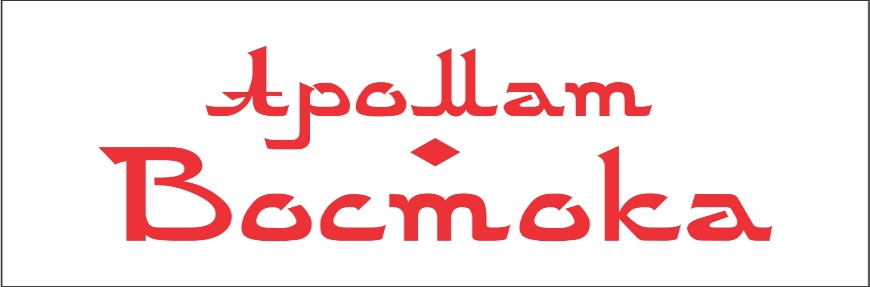 Банкетное менюЗакускиМикс ассорти (фаршированные баклажаны, сельдь с картофелем, куриное крыло бафало)Овощная Ассорти (свежие помидоры, огурцы, болгарский перец, зелень, лимон, лук)Трио деликатесов (куриный рулет-фаршированный курагой и  черносливом, говяжий язык с горчицей, шпигованная говядина.)Салаты 1) Греческий салат (помидоры, огурцы, болгарский перец, фетакса, маслины, на оливковом масле)2) Мексиканский салат (красная фасоль, болгарский перец, перец халапенью, курица, соус чили)3) Вальдорфский (курица копченая, морковь, лук, сельдерей, яблоко, грецкий орех, на йогрутно майонезной основе)4) салат ковбой пикантный (фасоль, черри, зелень, табаско, лист салата, мясо запечённое)Горячая закускаСамса 3 вида на выбор один (с курицей, сыром, с мясом и тыквой)Горячее:1 первоеПлов узбекский с нохатом барбарисом (на выбор баранина либо говядина) Манты восточные 4 шт. на персону Каурдак из мяса с картофелем 2 второе на выборсудак филе на гриле с рисом и соусомутиная грудинка с персиком под тыквенным соусомкуриный рулет со шпинатом и сливочным соусом хлеб в ассортименте, баурсаки.8000 тенге на персону Обслуживание включеноДополнительно: на персону. мясное плато (казы, жая, шужык, копченая курица, копченое мясо) 800 тенге рыбное ассорти (лосось х/к, эскалар, кета, форель) 1100 тенге Говяжий студень классический с чесночком и зеленью  400 тенгеСырное ассорти (Голандский, Гауда, брынза, чечел) 660 тенге Разносолы (черри, корнишоны, квашеная капуста, бочковые помидоры) 500 тенге Виды салатов для вариации в меню Меню за 8 000 тг.1) Греческий салат (помидоры, огурцы, болгарский перец, фетакса, маслины, на оливковом масле)2) Мексиканский салат (красная фасоль, болгаский перец, перец халапенью, курица, соус чили)3) Салат оливье (ветчина, картофель, яйцо, зел. Горошек, морковь, мар. Огурцы на майонезе)4) Свекольный салат (листья салата, апельсин, черри помидоры, сыр, свекла под имбрно-апельсиновой заправкой)5) Картофельный салат (картофель, красный лук, помидоры, перец болгарский, петрушка, под гранатовым соусом)6) Сельдь под шубой (сельдь слабо соленая, лук, свекла, картофель, морковь на майонезе)7) Столичный (куриное филе, огурцы, картофель, зел. Горошек на майонезе)8) Асоль (куриное филе. Яблоко, красный лук, изюм, на сметанково- горчичной основе)9) Вальдорфский  (курица копченая, морковь, лук, сельдерей, яблоко, грецкий орех, на йогрутно майонезной основе)10) Салат из сельди (сельдь филе, яйцо, красный лук, горчица салат латук на оливковом масле)11) Салат кармен (куриное филе, ветчина, помидоры, сухарики, салат латук, на горчичной -сметанковой заправке)12) Салат из овощей гриль (кабачок, баклажан, помидор, лук, болгарский перец, зелень, на оливковой заправке с бальзамическим уксусом)13) цезарь (куриное филе, пекинская капуста, айсберг, черри помидоры, сухарики, цезарь соус)14) салат из грибов и тыквы (тыква, грибы, сыр фета, болгарский перец, орехи, листья салата, петрушка под медово –горчичной заправкой и оливковым маслом)15) Салат из фунчезы (фунчеза, чеснок, мясо говядина, болгарский перец, масло, специи)16) салат из сельди в норвежском стиле (картофель, корнишоны, лук красный, сельдь, петрушка, сметана, горчица зернистая дижонская)17) салат с груши (груша, медово горчичная заправка, грецкий орех, лист салата, сыр фета и редька)18) салат с арбуза (арбуз, песто соус, сыр фитаки, базилик, мята)19) салат из куриной печени (черри, сыр твердый, печень, соевый соус, зелень, яйцо куриное)20) салат зеленый (листья салата, черри, болгарский перец, черри, сыр фетакса тертый)21) салат ковбой пикантный (фасоль, черри, зелень, табаско, лист салата, мясо запеченое)22) хе из судака в корейском стилеМеню за 10 000 тг. 4 на выбор1) инсалата капризе (сыр моцарела, томаты, песто соус, базилик)2) салат из ростбифа с соте из баклажан (телятина, вяленые помидоры, огурцы, баклажаны во фритюре, под чесночным маслом)3) Салат из гояжего языка (язык, шампиньоны, листья салата, черри помидоры, сливки)4) Нисуаз (тунец консервированный, перепелиные яйца, черри помидоры, красный лук, микс из салатов, под нисуаз соусом)5) азиатский салат (баранина, перец болгарский, лук зеленый, лук порей, красный лук, помидоря вяленые, специи, чеснок, табаско)6) цезарь с лососью (лосось, айсберг, пекинская капуста, черри, сухарики, соус цезарь)Меню за 12 000 тг. 4 на выбор1) цезарь с креветками2) салат из мидий (овощной жульен, мидии,)3) салат из руколы с ростбифом (рукола, телятина на гриле, черри, пармезан сыр, имбирная заправка)4) утка мантру (утиное филе, перепилиное яйцо, красный лук, черри помидоры)5) Коктель салат (морепродукты, микс из салатов, авокадо)6) техасский салат (авокадо, помидор, красная фасоль, лук, фасоль красная, сок лайма, оливковое масло)7) салат из манго (копченая курица, манго, зеленый лук, рукола, корнишоны, чили перец, горчично медовая заправка)